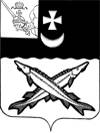 АДМИНИСТРАЦИЯ БЕЛОЗЕРСКОГО МУНИЦИПАЛЬНОГО РАЙОНА ВОЛОГОДСКОЙ ОБЛАСТИП О С Т А Н О В Л Е Н И ЕОт 24.11.2020  № 493О внесении изменений в постановление администрациирайона от 19.11.2019 № 555ПОСТАНОВЛЯЮ:         1.Внести в муниципальную программу «Развитие и совершенствование  сети автомобильных дорог общего пользования местного значения Белозерского муниципального района на 2022-2025 годы», утвержденную постановлением администрации района от 19.11.2019 № 555 (с последующими изменениями)  следующие изменения:1.1.В паспорте Программы раздел «Объем бюджетных ассигнований» изложить в следующей редакции:«                                                                                                                                             ».        1.2.Приложение №1 «Ресурсное обеспечение муниципальной программы развитие и совершенствование сети автомобильных дорог общего пользования местного значения Белозерского муниципального района на 2022-2025 годы» изложить в новой редакции согласно приложению №1 к настоящему постановлению.        1.3.Таблицу №2 «Прогнозная (справочная) оценка расходов федерального, областного бюджетов, бюджетов муниципальных образований района, бюджетов государственных внебюджетных фондов, юридических лиц на реализацию целей муниципальной Программы» изложить в новой редакции согласно приложению №2 к настоящему постановлению.         2.Настоящее  постановление  подлежит   опубликованию в районной газете «Белозерье» и размещению на официальном сайте Белозерского  муниципального  района  в  информационно-телекоммуникационной  сети  «Интернет».Руководитель администрации района:                                   Д.А. Соловьев                                                                                                          Приложение №1Ресурсное обеспечение реализации муниципальной программыза счет средств районного бюджета (тыс. руб.)                                                                                                             Таблица №2Прогнозная (справочная) оценка расходов федерального,областного бюджетов, бюджетов муниципальных образованийрайона, бюджетов государственных внебюджетных фондов,юридических лиц на реализацию целей Программы(подпрограммы муниципальной программы) (тыс. руб.)--------------------------------<1> Здесь и далее в таблице районный бюджет указывается в соответствии с ресурсным обеспечением реализации муниципальной программы района (подпрограммы муниципальной программы района) за счет средств районного бюджета.<2> Здесь и далее в приложении юридические лица - акционерные общества с муниципальным участием, иные организации, индивидуальные предприниматели и физические лица.Объем бюджетных ассигнованийОбщий объем средств на реализацию программы-61094 тыс. рублей, в том числе:2022год  - 14674,4 тыс.рублей;2023год  - 15332,4 тыс.рублей;2024год  - 15544,4 тыс.рублей;2025год  - 15544,4 тыс.рублей.из них:средства из областного бюджета-16576 тыс. рублей, в том числе:2022 год -4144,4 тыс. рублей;2023 год - 4144,4 тыс.рублей;2024 год - 4144,4 тыс.рублей.2025 год - 4144,4  тыс.рублейсредства районного бюджета-44518 тыс. рублей, в том числе:2022 год - 10530 тыс. рублей;2023 год - 11188 тыс. рублей;2024 год - 11400 тыс. рублей;2025 год - 11400 тыс. рублей. средства поселений – 0.00тыс.рублей, в том числе:2022 год  - 0 тыс. рублей;2023 год  - 0 тыс. рублей;2024 год  - 0 тыс. рублей;2025 год – 0 тыс. рублей.Программа разработана при условии ежегодной корректировки финансирования мероприятий в соответствии с утвержденными бюджетами.Ответственный исполнитель, соисполнители, участникиРасходы (тыс. руб.), годыРасходы (тыс. руб.), годыРасходы (тыс. руб.), годыРасходы (тыс. руб.), годыОтветственный исполнитель, соисполнители, участникиочередной годпервый год планового периодавторой год планового периодатретий год планового периода 12345всего    10530    11188 11400 11400ответственный исполнитель муниципальной программыАдминистрация Белозерского муниципального районаАдминистрация Белозерского муниципального районаАдминистрация Белозерского муниципального районаАдминистрация Белозерского муниципального районасоисполнитель Отдел архитектуры и строительстваОтдел архитектуры и строительстваОтдел архитектуры и строительстваОтдел архитектуры и строительстваучастник №1Администрация Белозерского муниципального района   10330    10988   11200    11200участник №2Управление имущественных отношений Белозерского муниципального района      200      200     200       200Источник финансового обеспеченияОценка расходов (тыс. руб.), годыОценка расходов (тыс. руб.), годыОценка расходов (тыс. руб.), годыОценка расходов (тыс. руб.), годыИсточник финансового обеспеченияочеред-ной годпервый год планового периодавторой год планового периода третий год планового периода12345Всего   14674,4    15332,4   15544,4  15544,4Районный бюджет <1>   10530,0    11188,0   11400,0  11400,0Федеральный бюджет       0         0        0     0Областной бюджет4144,44144,44144,44144,4Бюджеты муниципальных образований района (в разрезе МО)       0         0        0     0государственные внебюджетные фонды       0         0        0      0юридические лица <2>       0         0        0       0